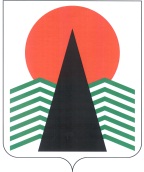 ГЛАВА  НЕФТЕЮГАНСКОГО  РАЙОНАпостановлениег.НефтеюганскО внесении изменений в постановление Главы Нефтеюганского района от 14.03.2017 № 11-пг «О Совете глав Нефтеюганского района»В соответствии с пунктом 5 части 4 статьи 36 Федерального закона 
от 06.10.2003 № 131-ФЗ «Об общих принципах организации местного самоуправления в Российской Федерации», в целях обеспечения осуществления органами местного самоуправления Нефтеюганского района и поселений, входящих 
в состав Нефтеюганского района, полномочий по решению вопросов местного значения, содействия развитию местного самоуправления на территории Нефтеюганского района,  п о с т а н о в л я ю: Внести в постановление Главы Нефтеюганского района от 14.03.2017 
№ 11-пг «О Совете глав Нефтеюганского района» следующие изменения:В постановляющей части:В пункте 3 слова «Л.П.Уткина» заменить словами «Михалева С.Е.».Пункт 5 изложить в следующей редакции:«5.  Контроль за выполнением постановления возложить на первого заместителя главы Нефтеюганского района Кудашкина С.А.».Приложение к постановлению изложить в редакции согласно приложению к настоящему постановлению.Настоящее постановление подлежит размещению на официальном сайте органов местного самоуправления Нефтеюганского района.Контроль за выполнением постановления возложить на первого заместителя главы Нефтеюганского района Кудашкина С.А.Глава района 					 		Г.В.ЛапковскаяПриложениек постановлению Главы Нефтеюганского районаот 28.10.2019 № 125-пг«Приложениек постановлению ГлавыНефтеюганского районаот 14.03.2017 № 11-пгПОЛОЖЕНИЕо Совете глав Нефтеюганского района(далее – Положение)1. Общие положенияСовет глав Нефтеюганского района (далее – Совет) является постоянно действующим совещательным органом при Главе Нефтеюганского района 
по обеспечению осуществления органами местного самоуправления Нефтеюганского района и поселений, входящих в состав Нефтеюганского района (далее – Поселения), полномочий по решению вопросов местного значения и отдельных государственных полномочий, переданных органам местного самоуправления федеральными законами и законами Ханты-Мансийского автономного округа – Югры, на территории Нефтеюганского района.Совет в своей деятельности руководствуется Конституцией Российской Федерации, законодательством Российской Федерации и Ханты-Мансийского автономного округа – Югры, муниципальными правовыми актами Нефтеюганского района, настоящим Положением.Положение о Совете утверждается постановлением Главы Нефтеюганского района.Деятельность Совета основана на принципах добровольности участия членов Совета в его работе, самостоятельности и ответственности органов местного самоуправления Нефтеюганского района и Поселений в решении вопросов местного значения, гласности работы Совета.2. Задачи и функции СоветаОсновной задачей Совета является обеспечение осуществления органами местного самоуправления Нефтеюганского района и Поселений полномочий 
по решению вопросов местного значения и отдельных государственных полномочий, переданных органам местного самоуправления федеральными законами и законами Ханты-Мансийского автономного округа – Югры.Совет осуществляет следующие функции:Решение вопросов комплексного социально-экономического развития Нефтеюганского района и Поселений.Формирование общей, взаимосогласованной позиции по обеспечению решения вопросов местного значения на территории Нефтеюганского района.Заслушивание информации о деятельности органов местного самоуправления Нефтеюганского района и Поселений по решению вопросов местного значения.Выработка предложений по внесению вопросов на рассмотрение Думы Нефтеюганского района.Рассмотрение вопросов исполнения и практики реализации законодательства Российской Федерации и Ханты-Мансийского автономного 
округа – Югры.Подготовка совместных предложений в органы государственной власти Ханты-Мансийского автономного округа – Югры.Обеспечение согласованного взаимодействия между исполнительными органами государственной власти Ханты-Мансийского автономного округа – Югры 
и органами местного самоуправления муниципальных образований Нефтеюганского района.Обсуждение иных вопросов, обеспечивающих осуществление местного самоуправления на территории Нефтеюганского района.3. Состав Совета и полномочия его членовВ состав Совета входят Глава Нефтеюганского района, главы городского и сельских Поселений. Председателем Совета является Глава Нефтеюганского района. В случае временного отсутствия (командировка, отпуск, болезнь и др.) Главы Нефтеюганского района, глав Поселений в заседании Совета принимают участие лица, исполняющие обязанности Главы Нефтеюганского района, глав городского и сельских Поселений. Секретарем Совета является специалист управления по вопросам местного самоуправления и обращениям граждан администрации Нефтеюганского района.В работе Совета могут принимать участие должностные лица администрации Нефтеюганского района и иные должностные лица территориальных подразделений органов государственной власти Ханты-Мансийского автономного округа – Югры. 4. Организация работы СоветаПредседатель Совета определяет дату, время, место проведения заседания Совета и утверждает повестку заседания Совета.Проект повестки дня формируется на основании предложений, поступивших от председателя Совета, членов Совета, органов местного самоуправления Нефтеюганского района. В повестку дня вносятся вопросы 
и проблемы, требующие коллективного обсуждения и решения.Основной формой деятельности Совета являются заседания.Заседания Совета проводятся по мере необходимости, но не реже 1 раза 
в полугодие.Заседания Совета, как правило, проходят в административном центре Нефтеюганского муниципального района – г.Нефтеюганск. Заседания могут быть выездными, а также могут проводиться с использованием систем видеоконференцсвязи.Организационно-техническое обеспечение проведения заседания Совета осуществляет управление по вопросам местного самоуправления и обращениям граждан администрации Нефтеюганского района.Доклады (информационные справки) с приложением проектов решений 
по вопросам повестки заседания представляются докладчиками в управление 
по вопросам местного самоуправления и обращениям граждан администрации Нефтеюганского района не позднее, чем за 7 дней до дня проведения заседания Совета.Информационный материал по повестке дня направляется главам Поселений по электронной почте и представляется председателю Совета 
не позднее, чем за 2 дня до дня проведения заседания Совета.Решения Совета оформляются протоколом, который подписывает лицо, председательствующее на заседании Совета.Решения Совета доводятся до сведения членов Совета.Контроль за исполнением решений Совета осуществляет управление 
по вопросам местного самоуправления и обращениям граждан администрации Нефтеюганского района.Информация о принятых на заседаниях Совета решениях доводится 
до сведения общественности посредством размещения на официальном сайте органов местного самоуправления Нефтеюганского района в сети Интернет либо через средства массовой информации.5. Заключительные положенияПредложения о внесении изменений и дополнений в настоящее Положение вносятся членами Совета и по решению председателя Совета включаются в проект повестки очередного заседания Совета.».28.10.2019№ 125-пг№ 125-пг